                    Application for Membership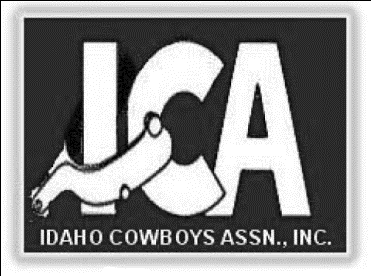 MUST BE PURCHASED 5 DAYS BEFORE BOOKS OPEN!!!Full Name _______________________________________________________________________Mailing Address __________________________________________________________________City____________________________ State____________________ Zip ____________________Phone____________________________ DOB__________________________________________Email Address ____________________________SSN#___________________________________                       (Social Sec Number is required)Events Entered:___________________________________________________________________Do you want to receive The Wrangler publication by the above Email only.  _____YES  or ______NOYou can subscribe to The Wrangler for a hard copy to be mailed at horses@thewrangler.comI have included $________ as a donation to the ICA Cowboy Crisis FundI am eligible for Rookie Designation: Yes _____No _______(ROOKIE is A 1st yr cardholder who has never been a cardholder in a rodeo association other than college, high school, Little Britches or Western States. Permit holders are not eligible for Rookie status.)RELEASE: I swear that I will abide by all rules and regulations of the ICA, and hereby release and hold harmless that Idaho Cowboys Assoc, Inc., all members, stock contractors, rodeo committees, employees of the same, and any or all person connected with all ICA approved rodeos from losses, damages, or injury to me or my equipment resulting from participation in any or all events.Signature ___________________________________________   Date_________________________If applicant is under 18 yrs of age this release must be signed by parents and notarized. "I hereby swear to the above release, and expressly give my permission for my son/daughter to compete in ICA rodeos."Signature of Parent/Guardian______________________________ Date ________________________Notary Signature ________________________________________Date ________________________Credit Card Payment: $4.00 Office charge Credit Card PaymentsAmount $________+$4.00 =________ Card # ______________________________________________________________Card Type________________________________ Card Expires____________Security Code _______Signature__________________________________________________  Date ____________________Idaho Cowboys Association 29396 Highway 51 Bruneau, ID 83604 Office: 208-899-0498 * email: icarodeo@yahoo.com * www.icarodeo.com___Contesting $100 Before 03/31___Contesting $120 After03/31___Rookie $75___Permit $50___Novice Rough Stock $50___Judge $30___Timer $30___Bull Fighter/Pickup $30___Announcer $30___Secretary$30___Photographer $100 ___Stock Contractor $100___Sub-Contractor $100Prime Contractor signature for Sub-Contractor with date